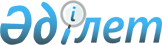 О внесении изменений в решение 43 сессии Осакаровского районного маслихата от 29 декабря 2018 года № 557 "О бюджете поселков, сельских округов Осакаровского района на 2019-2021 годы"
					
			С истёкшим сроком
			
			
		
					Решение Осакаровского районного маслихата Карагандинской области от 19 декабря 2019 года № 766. Зарегистрировано Департаментом юстиции Карагандинской области 23 декабря 2019 года № 5600. Прекращено действие в связи с истечением срока
      В соответствии с Бюджетным кодексом Республики Казахстан от 4 декабря 2008 года, Законом Республики Казахстан "О местном государственном управлении и самоуправлении в Республике Казахстан" от 23 января 2001 года районный маслихат РЕШИЛ:
      1. Внести в решение 43 сессии Осакаровского районного маслихата от 29 декабря 2018 года № 557 "О бюджете поселков, сельских округов Осакаровского района на 2019-2021 годы" (зарегистрировано в Реестре государственной регистрации нормативных правовых актов за № 5137, опубликовано в газете "Сельский труженик" от 26 января 2019 года № 4 (7644), Эталонном контрольном банке нормативных правовых актов Республики Казахстан в электронном виде 17 января 2019 года), следующие изменения:
      пункты 1, 3, 4 изложить в новой редакции:
      "1. Утвердить бюджет поселка Осакаровка на 2019-2021 годы согласно приложениям 1, 2, 3, 4, 5 соответственно, в том числе на 2019 год в следующих объемах:
      1) доходы – 264 180 тысяч тенге, в том числе по: 
      налоговым поступлениям – 58 022 тысяч тенге;
      неналоговым поступлениям – 0 тысяч тенге;
      поступлениям от продажи основного капитала – 0 тысяч тенге;
      поступлениям трансфертов – 206 158 тысяч тенге;
      2) затраты – 277 297 тысяч тенге;
      3) чистое бюджетное кредитование – 0 тысяч тенге, в том числе:
      бюджетные кредиты – 0 тысяч тенге;
      погашение бюджетных кредитов – 0 тысяч тенге;
      4) сальдо по операциям с финансовыми активами – 0 тысяч тенге:
      приобретение финансовых активов – 0 тысяч тенге;
      поступления от продажи финансовых активов государства – 0 тысяч тенге;
      5) дефицит (профицит) бюджета – 0 тысяч тенге;
      6) финансирование дефицита (использование профицита) бюджета – 0 тысяч тенге, в том числе:
      поступление займов – 0 тысяч тенге; 
      погашение займов – 0 тысяч тенге;
      используемые остатки бюджетных средств – 0 тысяч тенге.
      3. Утвердить бюджет Пионерского сельского округа на 2019-2021 годы согласно приложениям 11, 12, 13, 14 соответственно, в том числе на 2019 год в следующих объемах:
      1) доходы – 26 365 тысяч тенге, в том числе по: 
      налоговым поступлениям – 7 194 тысяч тенге;
      неналоговым поступлениям – 0 тысяч тенге;
      поступлениям от продажи основного капитала – 0 тысяч тенге;
      поступлениям трансфертов – 19 171 тысяч тенге;
      2) затраты – 27 665 тысяч тенге;
      3) чистое бюджетное кредитование – 0 тысяч тенге, в том числе:
      бюджетные кредиты – 0 тысяч тенге;
      погашение бюджетных кредитов – 0 тысяч тенге;
      4) сальдо по операциям с финансовыми активами – 0 тысяч тенге:
      приобретение финансовых активов – 0 тысяч тенге;
      поступления от продажи финансовых активов государства – 0 тысяч тенге;
      5) дефицит (профицит) бюджета – минус 1 300 тысяч тенге;
      6) финансирование дефицита (использование профицита) бюджета – 1 300 тысяч тенге, в том числе:
      поступление займов – 0 тысяч тенге; 
      погашение займов – 0 тысяч тенге;
      используемые остатки бюджетных средств – 1 300 тысяч тенге.
      4. Утвердить бюджет сельского округа Есиль на 2019-2021 годы согласно приложениям 15, 16, 17, 18 соответственно, в том числе на 2019 год в следующих объемах:
      1) доходы – 21 965 тысяч тенге, в том числе по: 
      налоговым поступлениям – 10 473 тысяч тенге;
      неналоговым поступлениям – 0 тысяч тенге;
      поступлениям от продажи основного капитала – 0 тысяч тенге;
      поступлениям трансфертов – 11 492 тысяч тенге;
      2) затраты – 25 597 тысяч тенге;
      3) чистое бюджетное кредитование – 0 тысяч тенге, в том числе:
      бюджетные кредиты – 0 тысяч тенге;
      погашение бюджетных кредитов – 0 тысяч тенге;
      4) сальдо по операциям с финансовыми активами – 0 тысяч тенге:
      приобретение финансовых активов – 0 тысяч тенге;
      поступления от продажи финансовых активов государства – 0 тысяч тенге;
      5) дефицит (профицит) бюджета – минус 3 632 тысяч тенге;
      6) финансирование дефицита (использование профицита) бюджета – 3 632 тысяч тенге, в том числе:
      поступление займов – 0 тысяч тенге; 
      погашение займов – 0 тысяч тенге;
      используемые остатки бюджетных средств – 3 632 тысяч тенге.".
      5. Приложение 1, 4, 11, 14, 15, 18 к указанному решению изложить в новой редакции согласно приложениям 1, 2, 3, 4, 5, 6, к настоящему решению.
      6. Настоящее решение вводится в действие с 1 января 2019 года. Бюджет поселка Осакаровка на 2019 год Целевые трансферты на 2019 год Бюджет Пионерского сельского округа на 2019 год Целевые трансферты на 2019 год Бюджет сельского округа Есиль на 2019 год Целевые трансферты на 2019 год
					© 2012. РГП на ПХВ «Институт законодательства и правовой информации Республики Казахстан» Министерства юстиции Республики Казахстан
				
      Председатель сессии

Ж. Хасенов

      Секретарь Осакаровского районного маслихата

К. Саккулаков
Приложение 1 к решению
59 сессии Осакаровского
районного маслихата от
"19" декабря 2019 года №
766Приложение 1 к решению
43 сессии Осакаровского
районного маслихата от
"29" декабря 2018 года №
557
Категория
Класс
Подкласс
Наименование
Сумма, тысяч тенге
1
2
3
4
5
1.ДОХОДЫ
264 180
1
Налоговые поступления
58 022
01
Подоходный налог
26 441
2
Индивидуальный подоходный налог
26 441
04
Налоги на собственность
31 396
1
Налоги на имущество
1 035
3
Земельный налог
1 644
4
Налог на транспортные средства
28 717
05
Внутренние налоги на товары, работы и услуги
185
4
Сборы за ведение предпринимательской и профессиональной деятельности
185
2
Неналоговые поступления
0
3
Поступления от продажи основного капитала
0
4
Поступления трансфертов
206 158
02
Трансферты из вышестоящих органов государственного управления
206 158
3
Трансферты из районного (города областного значения) бюджета
206 158
Функциональная группа
Функциональная подгруппа
Администратор Бюджетных програм
Программа
Наименование
Сумма, тысяч тенге
ll. Затраты
277 297
01
Государственные услуги общего характера
29 035
1
Представительные, исполнительные и другие органы, выполняющие общие функции государственного управления
29 035
124
Аппарат акима города районного значения, села, поселка, сельского округа
29 035
001
Услуги по обеспечению деятельности акима города районного значения, села, поселка, сельского округа
29 035
04
Образование
 166 005
1
Дошкольное воспитание и обучение
166 005
124
Аппарат акима города районного значения, села, поселка, сельского округа
166 005
004
Дошкольное воспитание и обучение и организация медицинского обслуживания в организациях дошкольного воспитания и обучения
166 005
07
Жилищно-коммунальное хозяйство
23 457
2
Коммунальное хозяйство
2 603
124
Аппарат акима города районного значения, села, поселка, сельского округа
2 603
014
Организация водоснабжения населенных пунктов
2 603
3
Благоустройство населенных пунктов
20 854
124
Аппарат акима города районного значения, села, поселка, сельского округа
20 854
008
Освещение улиц в населенных пунктах
1 000
009
Обеспечение санитарии населенных пунктов
8 679
011
Благоустройство и озеленение населенных пунктов
11 175
12
Транспорт и коммуникации
58 800
1
Автомобильный транспорт
58 800
124
Аппарат акима города районного значения, села, поселка, сельского округа
58 800
013
Обеспечение функционирования автомобильных дорог в городах районного значения, селах, поселках, сельских округах
8 800
045
Капитальный и средний ремонт автомобильных дорог в городах районного значения, селах, поселках, сельских округах
50 000
lll.Чистое бюджетное кредитование 
0
Бюджетные кредиты
0
Погашение бюджетных кредитов
0
Категория
Категория
Категория
Категория
Сумма (тыс. тенге)
Класс
Класс
Класс
Сумма (тыс. тенге)
Подкласс
Подкласс
Сумма (тыс. тенге)
Наименование
Сумма (тыс. тенге)
1
2
3
4
5
5
Погашение бюджетных кредитов
0
01
Погашение бюджетных кредитов
0
1
Погашение бюджетных кредитов, выданных из государственного бюджета
0
Функциональная группа
Функциональная группа
Функциональная группа
Функциональная группа
Функциональная группа
Сумма (тыс. тенге)
Функциональная подгруппа
Функциональная подгруппа
Функциональная подгруппа
Функциональная подгруппа
Сумма (тыс. тенге)
Администратор бюджетных программ
Администратор бюджетных программ
Администратор бюджетных программ
Сумма (тыс. тенге)
Программа
Программа
Сумма (тыс. тенге)
Наименование
Сумма (тыс. тенге)
1
2
3
4
5
6
lV. Сальдо по операциям с финансовыми активами
0
Приобретение финансовых активов
0
Поступление от продажи финансовых активов государства
0
Наименование
Сумма (тыс. тенге)
1
2
V. Дефицит (профицит) бюджета
0
VI. Финансирование дефицита (использование профицита) бюджета
0Приложение 2 к решению
59 сессии Осакаровского
районного маслихата от
"19" декабря 2019 года № 766Приложение 4 к решению
43 сессии Осакаровского
районного маслихата от
"29" декабря 2018 года №
557
Наименование
Сумма тысяч тенге
1
2
Всего
93 682
в том числе:
Целевые текущие трансферты из республиканского бюджета
32 979
Целевые текущие трансферты из областного бюджета
50 000
Целевые текущие трансферты из районного бюджета
10 703
Целевые текущие трансферты:
из республиканского бюджета
32 979
в том числе:
на повышение заработной платы отдельных категорий гражданских служащих, работников организаций, содержащихся за счет средств государственного бюджета, работников казенных предприятий 
31 500
на повышение заработной платы отдельных категорий административных государственных служащих
1 479
из областного бюджета:
50 000
Капитальный и средний ремонт автомобильных дорог в городах районного значения, селах, поселках, сельских округах
50 000
из районного бюджета:
10 703
На обеспечение санитарии населенных пунктов
6 000
На организацию водоснабжения населенных пунктов
2 603
На обеспечение функционирования автомобильных дорог в городах районного значения, селах, поселках, сельских округах
2 000
На разработку проектно-сметной документации капитального ремонта
100Приложение 3 к решению
59 сессии Осакаровского
районного маслихата от
"19" декабря 2019 года №766Приложение 11
к решению 43 сессии
Осакаровского районного
маслихата от "29"
декабря 2018 года № 557
Категория
Класс
Подкласс
Наименование
Сумма, тысяч тенге
1
2
3
4
5
1.ДОХОДЫ
26 365
1
Налоговые поступления
7 194
01
Подоходный налог
3 577
2
Индивидуальный подоходный налог
3 577
04
Налоги на собственность
3 617
1
Налоги на имущество
137
3
Земельный налог
174
4
Налог на транспортные средства
3 306
2
Неналоговые поступления
0
3
Поступления от продажи основного капитала
0
4
Поступления трансфертов
19 171
02
Трансферты из вышестоящих органов государственного управления
19 171
3
Трансферты из районного (города областного значения) бюджета
19 171
Функциональная группа
Функциональная подгруппа
Администратор Бюджетных програм
Программа
Наименование
Сумма, тысяч тенге
ll. Затраты
27 665
01
Государственные услуги общего характера
18 809
1
Представительные, исполнительные и другие органы, выполняющие общие функции государственного управления
18 809
124
Аппарат акима города районного значения, села, поселка, сельского округа
18 809
001
Услуги по обеспечению деятельности акима города районного значения, села, поселка, сельского округа
18 809
04
Образование
673
2
Начальное, основное среднее и общее среднее образование
673
124
Аппарат акима города районного значения, села, поселка, сельского округа
673 
005
Организация бесплатного подвоза учащихся до ближайшей школы и обратно в сельской местности
673
07
Жилищно-коммунальное хозяйство
7 283
2
Коммунальное хозяйство
6 123
124
Аппарат акима города районного значения, села, поселка, сельского округа
6 123
014
Организация водоснабжения населенных пунктов
6 123
3
Благоустройство населенных пунктов
1 160
124
Аппарат акима города районного значения, села, поселка, сельского округа
1 160
008
Освещение улиц в населенных пунктах
700
011
Благоустройство и озеленение населенных пунктов
460
12
Транспорт и коммуникации
900
1
Автомобильный транспорт
900
124
Аппарат акима города районного значения, села, поселка, сельского округа
900
013
Обеспечение функционирования автомобильных дорог в городах районного значения, селах, поселках, сельских округах
900
lll. Чистое бюджетное кредитование 
0
Бюджетные кредиты
0
Погашение бюджетных кредитов
0
Категория 
Категория 
Категория 
Категория 
Сумма (тыс. тенге)
Класс
Класс
Класс
Сумма (тыс. тенге)
Подкласс
Подкласс
Сумма (тыс. тенге)
Наименование
Сумма (тыс. тенге)
1
2
3
4
5
5
Погашение бюджетных кредитов
0
01
Погашение бюджетных кредитов
0
1
Погашение бюджетных кредитов, выданных из государственного бюджета
0
Функциональная группа
Функциональная группа
Функциональная группа
Функциональная группа
Функциональная группа
Сумма (тыс. тенге)
Функциональная подгруппа
Функциональная подгруппа
Функциональная подгруппа
Функциональная подгруппа
Сумма (тыс. тенге)
Администратор бюджетных программ
Администратор бюджетных программ
Администратор бюджетных программ
Сумма (тыс. тенге)
Программа
Программа
Сумма (тыс. тенге)
Наименование
Сумма (тыс. тенге)
1
2
3
4
5
6
lV. Сальдо по операциям с финансовыми активами
0
Приобретение финансовых активов
0
Поступление от продажи финансовых активов государства
0
Наименование
Сумма (тыс. тенге)
1
2
V. Дефицит (профицит) бюджета
- 1 300
VI. Финансирование дефицита (использование профицита) бюджета
1 300Приложение 4 к решению
59 сессии Осакаровского
районного маслихата от
"19" декабря 2019 года № 766Приложение 14 к
решению 43 сессии
Осакаровского районного
маслихата от "29"
декабря 2018 года № 557
Наименование
Сумма тысяч тенге
1
2
Всего
8 565
в том числе:
Целевые текущие трансферты из республиканского бюджета
2 442
Целевые текущие трансферты из районного бюджета
6 123
Целевые текущие трансферты:
из республиканского бюджета
2 442
в том числе:
на повышение заработной платы отдельных категорий гражданских служащих, работников организаций, содержащихся за счет средств государственного бюджета, работников казенных предприятий 
1 371
на повышение заработной платы отдельных категорий административных государственных служащих
1 071
из районного бюджета:
6 123
на организацию водоснабжения села Центральное
6 123Приложение 5 к решению
59 сессии Осакаровского
районного маслихата от
"19" декабря 2019 года № 766Приложение 15
к решению 43 сессии
Осакаровского районного
маслихата от "29"
декабря 2018 года № 557
Категория
Класс
Подкласс
Наименование
Сумма, тысяч тенге
1
2
3
4
5
1.ДОХОДЫ
21 965
1
Налоговые поступления
10 473
01
Подоходный налог
5 900
2
Индивидуальный подоходный налог
5 900
04
Налоги на собственность
4 573
1
Налоги на имущество
32
3
Земельный налог
168
4
Налог на транспортные средства
4 373
2
Неналоговые поступления
0
3
Поступления от продажи основного капитала
0
4
Поступления трансфертов
11 492
02
Трансферты из вышестоящих органов государственного управления
11 492
3
Трансферты из районного (города областного значения) бюджета
11 492
Функциональная группа
Функциональная подгруппа
Администратор Бюджетных програм
Программа
Наименование
Сумма, тысяч тенге
ll. Затраты
25 597
01
Государственные услуги общего характера
20 290
1
Представительные, исполнительные и другие органы, выполняющие общие функции государственного управления
19 690
124
Аппарат акима города районного значения, села, поселка, сельского округа
19 690
001
Услуги по обеспечению деятельности акима города районного значения, села, поселка, сельского округа
19 690
022
Капитальные расходы государственного органа
600
07
Жилищно-коммунальное хозяйство
2 337
3
Благоустройство населенных пунктов
2 337
124
Аппарат акима города районного значения, села, поселка, сельского округа
2 337
008
Освещение улиц в населенных пунктах
1 257
011
Благоустройство и озеленение населенных пунктов
1 080
12
Транспорт и коммуникации
2 970
1
Автомобильный транспорт
2 970
124
Аппарат акима города районного значения, села, поселка, сельского округа
2 970
013
Обеспечение функционирования автомобильных дорог в городах районного значения, селах, поселках, сельских округах
2 970
lll. Чистое бюджетное кредитование 
0
Бюджетные кредиты
0
Погашение бюджетных кредитов
0
Категория 
Категория 
Категория 
Категория 
Сумма (тыс. тенге)
Класс
Класс
Класс
Сумма (тыс. тенге)
Подкласс
Подкласс
Сумма (тыс. тенге)
Наименование
Сумма (тыс. тенге)
1
2
3
4
5
5
Погашение бюджетных кредитов
0
01
Погашение бюджетных кредитов
0
1
Погашение бюджетных кредитов, выданных из государственного бюджета
0
Функциональная группа
Функциональная группа
Функциональная группа
Функциональная группа
Функциональная группа
Сумма (тыс. тенге)
Функциональная подгруппа
Функциональная подгруппа
Функциональная подгруппа
Функциональная подгруппа
Сумма (тыс. тенге)
Администратор бюджетных программ
Администратор бюджетных программ
Администратор бюджетных программ
Сумма (тыс. тенге)
Программа
Программа
Сумма (тыс. тенге)
Наименование
Сумма (тыс. тенге)
1
2
3
4
5
6
lV. Сальдо по операциям с финансовыми активами
0
Приобретение финансовых активов
0
Поступление от продажи финансовых активов государства
0
Наименование
Сумма (тыс. тенге)
1
2
V. Дефицит (профицит) бюджета
-3 632
VI. Финансирование дефицита (использование профицита) бюджета
 3 632Приложение 6 к решению
59 сессии Осакаровского
районного маслихата от
"19" декабря 2019 года №
766Приложение 18 к
решению 43 сессии
Осакаровского районного
маслихата от "29"
декабря 2018 года № 557
Наименование
Сумма тысяч тенге
1
2
Всего
3 262
в том числе:
Целевые текущие трансферты из республиканского бюджета
3 032
Целевые текущие трансферты из районного бюджета
230
Целевые текущие трансферты:
из республиканского бюджета
3 032
в том числе:
на повышение заработной платы отдельных категорий гражданских служащих, работников организаций, содержащихся за счет средств государственного бюджета, работников казенных предприятий 
1 705
на повышение заработной платы отдельных категорий административных государственных служащих
1 327
из районного бюджета:
230
на текущее содержание аппарата 
230